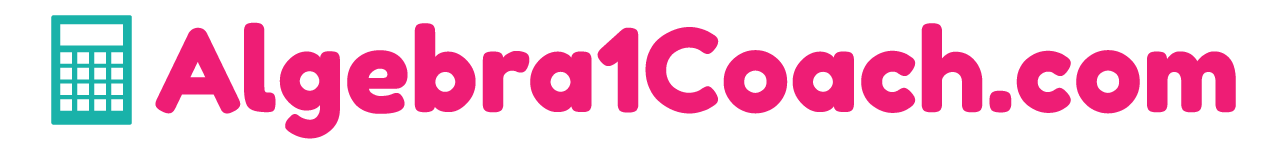 1-5 Adding and Subtracting Real NumbersDISCLAIMER: These resources are not created or maintained by Algebra1Coach.com. Links should always be verified before students are allowed to freely click on them.Khan Academyhttps://www.khanacademy.org/math/pre-algebra/pre-algebra-arith-prop#pre-algebra-arithmetic-propertiesAcademic lesson on adding and subtracting real numbershttps://www.youtube.com/watch?v=jvad-axh3wwOnline Gamehttps://www.ixl.com/math/algebra-1/properties-of-addition-and-multiplicationhttps://www.ixl.com/math/algebra-1/add-subtract-multiply-and-divide-integershttps://www.ixl.com/math/algebra-1/add-and-subtract-rational-numbersA game involving adding and subtracting real numbersYouTubehttps://www.youtube.com/watch?v=_BgblvF90UELesson about adding and subtracting real numbersRegent Prepwww.regentsprep.org/regents/math/algebra/aop3/indexAOP3.htm